ԹԱԼԻՆԻ ՀԱՄԱՅՆՔԻ ՂԵԿԱՎԱՐ ՊԱՐՈՆ Ս. ԱՐԱՄՅԱՆԻ ՇՆՈՐՀԱՎՈՐԱՆՔԻ ՈՒՂԵՐՁԸ ՆՎԻՐՎԱԾ ՄԱՅՐՈՒԹՅԱՆ ԵՎ ԳԵՂԵՑԿՈՒԹՅԱՆ ՏՈՆԻՆԹանկագին կանայք.
Սրտանց շնորհավորում եմ Ձեզ մայրության և գեղեցկության տոնի առթիվ:
Կանանց նվիրված տոնը ամենապայծառ,գարնանային ամենաուրախ տոներից մեկն է:Նա ջերմացած է մոր, աշխարավոր կնոջ,հայրենասեր կնոջ նկատմամբ սիրո,երախտագիտության և հարգանքի զգացումով:Հայրենիքը բարձր է գնահատվում իր հավատարիմ դուստրերի հսկայական ծառայությունը:
Խոնարհ ողջույն Ձեզ մայրեր,Ձեր սրտերի ջերմության համար,հայ ընտանիքի ամրապնդման նկատմամբ Ձեր հոգատարության համար:
Թանկագին կանայք,մեր մայրեր,դուստրեր,քույրեր գարնանային այս տոնական օրը` ապրիլի 7-ին,կրկին անգամ,ի սրտե շնորհավորում եմ Ձեզ:
Մաղթում`քաջառողջություն,անձնական մեծ երջանկություն,ուրախ ու խաղաղ կյանք,հաջողություններ ի բարoրություն մեր սիրելի հայրենիքի:
Թող Ձեր շնորհիվ ամրապնդվի և ծաղկի մեր հայրենիքը` Հայաստանի Հանրապետությունը: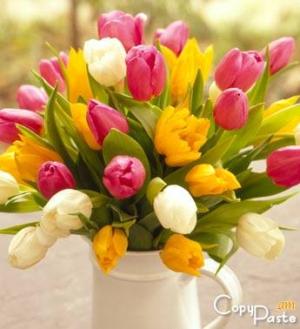 